    Принято на сессии Совета депутатов 28.11.2019РЕШЕНИЕрп. Усть-Абакан          от 28 ноября 2019г.                                                                                             №  85Об утверждении Прогнозного плана (программы) приватизации муниципального имущества Усть-Абаканского района на 2020 годРассмотрев ходатайство Главы Усть-Абаканского района, в соответствии с Федеральным законом от 21.12.2001 № 178-ФЗ «О приватизации государственного и муниципального имущества», пунктом 5.1 Положения «О порядке и условиях приватизации муниципального имущества муниципального образования Усть-Абаканский район», утвержденного решением Совета депутатов Усть-Абаканского района от 19.12.2013 № 104, руководствуясь статьей 23 Устава муниципального образования Усть-Абаканский район, Совет депутатов Усть-Абаканского района Республики ХакасияРЕШИЛ:1. Утвердить Прогнозный план (программу) приватизации муниципального имущества Усть-Абаканского района на 2020 год согласно приложению.2. Решение вступает в силу после его официального опубликования в газете «Усть-Абаканские известия официальные».Председатель Совета депутатов				и.о.ГлавыУсть-Абаканского района                                   		Усть-Абаканского района___________В.М. Владимиров				___________Е.Н. БаравлеваПриложениек решению Совета депутатовУсть-Абаканского района                                                                               от 28.11.2019г.№  85Прогнозный план (программа) приватизации муниципального имущества Усть-Абаканского района на 2020 год1. Задачи приватизации муниципального имущества Усть-Абаканского районав 2020 годуОсновная цель реализации Прогнозного плана (программы) приватизации муниципального имущества Усть-Абаканского района на 2020 год (далее – Программа приватизации) – повышение эффективности управления объектами муниципальной собственности Усть-Абаканского района.Приватизация будет направлена на решение следующих задач:осуществление приватизации муниципального имущества Усть-Абаканского района, которое не используется для обеспечения функций и задач органов местного самоуправления.Программа приватизации разработана на основании предложений Управления имущественных отношений администрации Усть-Абаканского района.От приватизации муниципального имущества Усть-Абаканского района в доход местного бюджета Усть-Абаканского района планируется получить 300 000 рублей.2. Муниципальное имущество Усть-Абаканского района, которое планируется приватизировать в 2020 году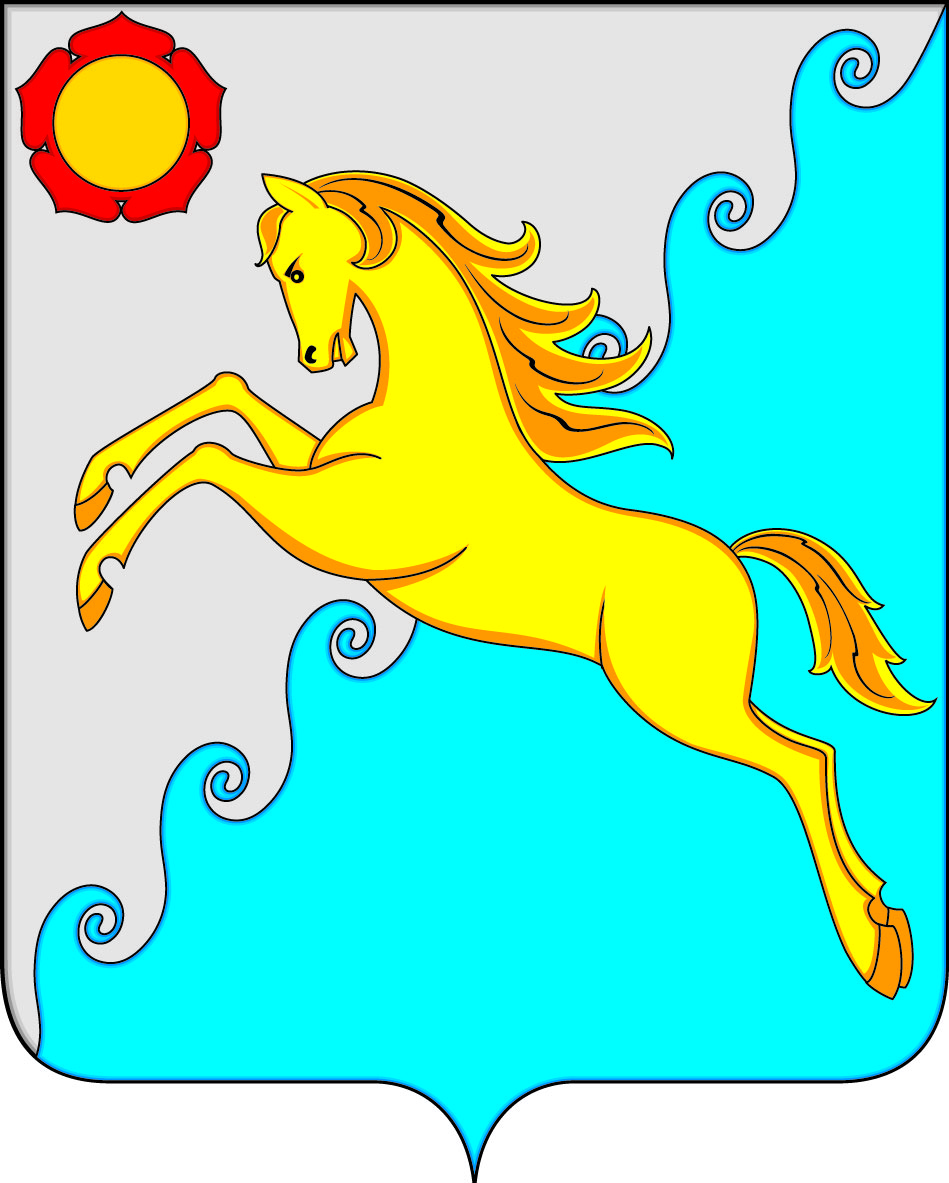 СОВЕТ ДЕПУТАТОВ УСТЬ-АБАКАНСКОГО РАЙОНАРЕСПУБЛИКИ ХАКАСИЯп/пНаименование, характеристика и место нахождения имуществаПредполагаемые сроки приватизации1Нежилое административное здание, площадь 798,8 кв.м., расположенное по адресу: Республика Хакасия, Усть-Абаканский район, р.п. Усть-Абакан, ул. 30 лет Победы, д. 1. Кадастровый номер: 19:10:010722:115.Фундамент бетонный ленточный, стены кирпичные, перегородки деревянные, крыша шиферная по деревянной обрешетке, полы дощатые.1 полугодие2Транспортное средство, ГАЗ 31105, легковой автом. седан, 2007 года выпуска, идентификационный номер (VIN) Х9631105071374941, модель, № двигателя 2.4L-DOHC-304610529, кузов (кабина, прицеп) № 31105070149797, цвет кузова (кабины, прицепа) серый, государственный регистрационный знак Т050Е019, паспорт транспортного средства 19 ОВ 919176, выдан МРЭО ГИБДД МВД по РХ 17.12.2014. Место нахождения: Республика Хакасия, Усть-Абаканский район, р.п. Усть-Абакан, ул. Гидролизная, 9 (гаражи).1 полугодие